Exhibiting Sponsorship PackageConference OverviewThis year will feature a conference and a traditional tradeshow experience with separate but connected exhibitor area and attendee area.There is dedicated exhibit time on both days.Exhibits will be accessible to attendees all day both days, not just during dedicated exhibit time.Exhibit space is designed to have easy access to the attendee area. The exhibit and attendee spaces are divided by an airwall with doors leading in and out of both areas.In addition to the price of sponsorship, a refundable deposit of $250 will be required of each sponsor, to be returned if exhibits are broken down after the conference is over at 4:15 p.m. on February 18, 2022. If Exhibiting Sponsors want to participate only on the first day, the price remains the same, but they may break down their exhibits after the reception on February 17. Any unoccupied space will be re-sold and/or otherwise utilized throughout the rest of the conference.  Vendors who want to attend instead of sponsoring will be subject to surcharge pricing ($1,000) in order to protect our Exhibiting Sponsors’ benefits. This rate exceeds the lowest sponsorship rate. We highly suggest that vendors sponsor rather than attend. Non-sponsor vendors WILL NOT be allowed to distribute marketing materials in the showroom or use the meeting space designated for sponsors to meet with clients.Please make purchases online at www.AZSelfStorage.org.Agenda (subject to change as agenda is developed)Golf – Wednesday, February 16, 2022 - TBD8 am-7 pm	Exhibit set up Owners Summit – Thursday, February 17. 20226-8:30 am	Exhibit set up 9 am-4:30 pm	Presentations and dedicated exhibit time during the day; exhibits available to attendees throughout the day5:30 -7:30 pm	AZSA’s 25th Anniversary Party	Please help us celebrate. More details coming shortly.Operational Symposium – Friday, February 18, 20228 am-4:15 pm	Presentations and dedicated exhibit time during the day; exhibits available to attendees throughout the day4:15-6 pm	Exhibit breakdownFloor Plan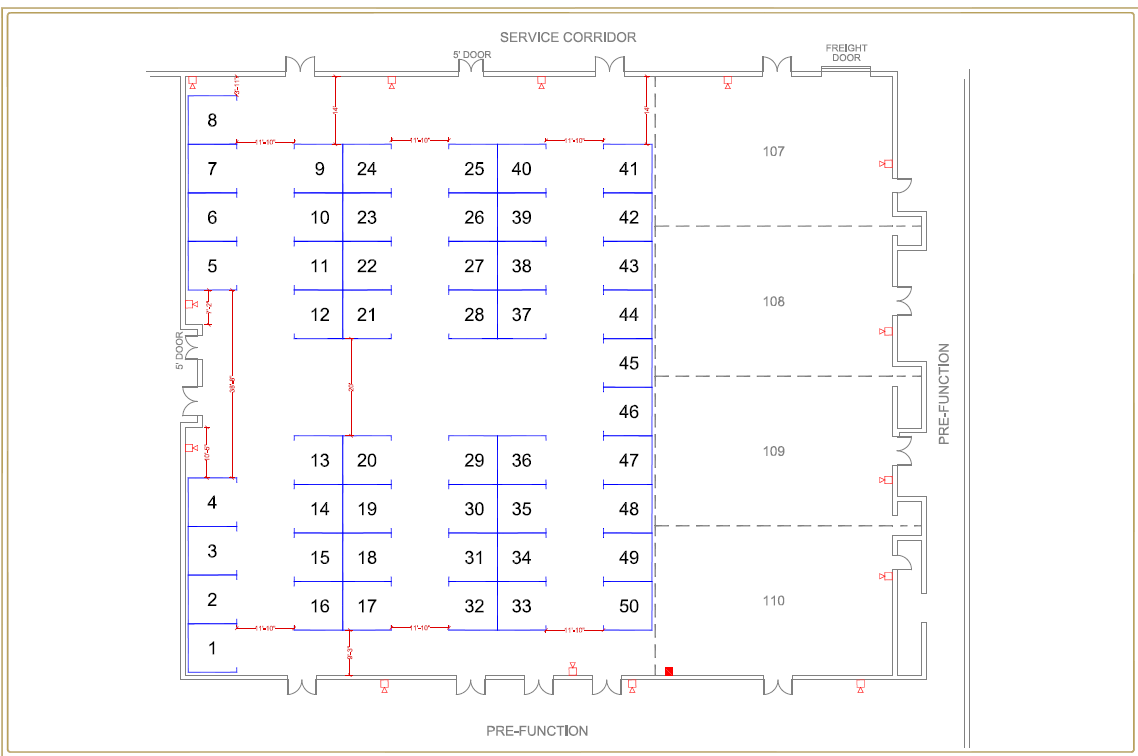 Exhibiting SponsorshipsLast year’s Title, Promo, and Major Sponsors have a right of first refusal until November 9, 2021, to continue their sponsorships.Title Sponsor: $5,000Promotional / Major Sponsor: $3,500Exhibitors:  $750 Spaces and PricesOther Sponsorship Opportunities (Details Coming Soon) or contact Amy Amideo, 602.374.7184Keynote - $6,000 (1)Owners & Investor Summit Luncheon - $5,000 (3)Operational Symposium Luncheon - $5,000 (3)Owners & Investor Summit Breakfast - $2,500 (4)Operational Symposium Breakfast - $2,500 (4)AZSA 25th Party - $5,000 (3)Beverage Sponsorship - $2,500 (2)Snack Sponsorship - $2,500 (2)Session Sponsors - $1,500 (6) Tote bags - $1,800 (1)Name badges - $1,500 (1)Ceremonial Opening Tribal Blessing - $800 (2) – MiniCo Publishing – Sold OutSponsorship BenefitsBenefits for all Exhibiting Sponsors include:2* people with access to all events on February 17 & 18, including meal and drink ticketsElectricity upon request, at no additional costLogo in sponsor video, shown throughout the 2-day conferenceSponsor Material in Attendee Handouts – 1-page inserts supplied by sponsor in attendee tote bagsOn-stage announcement of door prize winners, after lunch on February 18*contact AZSA for adding additional peopleTitle Sponsor – First choice of exhibit space2-Minute Presentation by Sponsor at Opening Session both daysLogo on name badgesAll Major Sponsor benefits shown belowPromotional Sponsor – MiniCo Publishing First choice of exhibit space after Title SponsorAll Major Sponsor benefits shown belowMajor Sponsors –  7 spaces – 6 spaces leftChoice of best exhibit spaces after Title & Promo SponsorsOn-stage introductions both days of conference Pre- and post-conference promotion, with logo on digital brochures, postcards, name badges, conference slide show, event posters, e-Bulletins, website ads, other promotional materialRecognition in AZSA’s print newsletter, Behind Closed DoorsRecognition in all ads in trade publications such as Mini-Storage Messenger, ISS, SSA MagazineAdditional drink tickets to give to attendeesExhibitor – 41 SpacesAll benefits listed on top of pageCharity Sponsor –  Storage Gives – More details coming soon!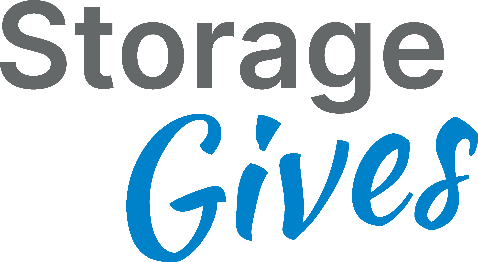 SpecificationsSpace:Set up and break down times are strict.  All exhibits must be set up by 8:30 am on Thursday, February 17; breakdown may not start until 4:15 pm on Friday, February 18.  Please plan accordingly.  Exhibitors breaking down early will forego the $250  deposit.   All space includes electricity if you request it.Exhibiting Sponsors may not sublet, assign, or share any part of space allocated to them without the written consent of AZSA.  Exhibits, signs, and displays are also prohibited in any of the public areas or elsewhere on the premises of the hotel facilities.  Any company not assigned space is prohibited from hosting hospitality suites or displaying or distributing materials at the hotel.Exhibit Details: Exhibits:  All exhibits are 10’x 10’ pipe & drape booths. Each booth will consist of 8’ high back wall, 3’ high side rails, one wastebasket and one 7” x 44” ID sign.For other booth and event enhancements like charging stations, furniture and other products please contact Amy Amideo, for more information.Floor plan, traffic flow, and other issues: Floor plan is approximateEntrance/exit – as markedMeals:Buffet – Ticketed meals will be served buffet style in the exhibit hallMeal seating – will be in the attendee seating areas & other designated areasBeverage service - will be throughout both days; Bar times - TBDVIP passes – will be available for Exhibiting Sponsors to give to owner/operators (only) for $100 each.Please make purchases online at www.AZSelfStorage.org.  Space #Sponsor TypeCostSpace #Sponsor TypeCost1Title Sponsor$5,00026Exhibitor$7502Promotional Sponsor-Sold Out$5,00027Exhibitor$7503Major Sponsor$3,50028Exhibitor$7504Major Sponsor$3,50029Exhibitor$7505Major Sponsor$3,50030Exhibitor$7506Major Sponsor$3,50031Exhibitor$7507Major Sponsor$3,50032Exhibitor$7508Major Sponsor$3,50033Exhibitor$7509Major Sponsor$3,50034Exhibitor$75010Exhibitor$75035Exhibitor$75011Exhibitor$75036Exhibitor$75012Exhibitor$75037Exhibitor$75013Exhibitor$75038Exhibitor$75014Exhibitor$75039Exhibitor$75015Exhibitor$75040Exhibitor$75016Exhibitor$75041Exhibitor$75017Exhibitor$75042Exhibitor$75018Exhibitor$75043Exhibitor$75019Exhibitor$75044Exhibitor$75020Exhibitor$75045Exhibitor$75021Exhibitor$75046Exhibitor$75022Exhibitor$75047Exhibitor$75023Exhibitor$75048Exhibitor$75024Exhibitor$75049Exhibitor$75025Exhibitor$75050Exhibitor$750